REQUERIMENTO DE INSCRIÇÃOIlma. Sra. Coordenadora do Projeto Pibid/UFPB/2020 Eu, _________________________________________________________ aluno(a) regularmente matriculado(a) no Curso de Licenciatura em _________________________________________, matrícula n°._______________, residente à rua_________________________________________________________, bairro___________________________, cidade________________________________, telefone ______________________________WhatsApp_________________________e-mail____________________________________________________________venho requerer minha inscrição para a seleção de VOLUNTÁRIOS/AS ao Pibid/Capes nº 02/2020. Declaro que a conclusão de meu Curso está prevista para_________________e terei 32 horas mensais disponíveis para o programa.______________________, ______de novembro de 2021__________________________________Assinatura do(a) aluno(a)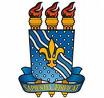 UNIVERSIDADE FEDERAL DA PARAÍBAPRÓ-REITORIA DE GRADUAÇÃOPROGRAMA INSTITUCIONAL DE BOLSA DE INICIAÇÃO À DOCÊNCIA - PIBID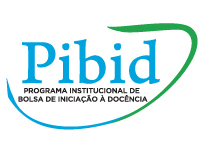 